Brot is a' Oran (Soup 'n' Song)With the support of Bòrd na Gàidhlig and Dundee Festival Trust, there is a great programme of Gaelic Lunchtime Concerts in the Marryat Hall over the next few months as an introduction to Gaelic Music and Song.Emily Mitchell and Christopher Baxter (soprano and piano) start the season on Sunday 1 October at 2pm. 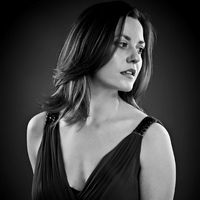 Emily Mitchell is a classical singer, who sings a lot of Gaelic and Scots song. Born into a musical family, Scottish soprano Emily was submersed in music from an early age. She began her formal classical training at the RSAMD (now Royal Conservatoire of Scotland). She is a Live Music Now! artist and a regular performer with Scottish Opera.The full programme is: 
Sunday 1 October 2017 2pm - 3pm   Emily Mitchell and Christopher BaxterSunday 12 November 2017 2pm - 3pm Norrie MacIver and Mhairi MarwickSaturday 9 December 2017 2pm - 3pm Ainsley Hamill and Alistair PatersonSunday 28 January 2018 2pm – 3pm Mary McInroy Sunday 4 February 2018 2pm – 3pm Artist tbcSunday 25 February 2018 2pm – 3pm   Dundee Gaelic Choir Ticket price £5 which includes soup and a roll – concert at 2pm, soup served at 1.30pm.www.dundeebox.co.uk Online transaction fee £2, postage charges may apply.